CHAPTER 1 LABS – KEY(Level 1 Header) Lab 1-0 How to complete labs in this bookInstructor information: This lab is very simple, and exists to help students familiarize themselves with the format of labs and with how to take a screenshot and paste it into a Word Document.  This key contains only the screenshots that will be similar to what a student may come up with while completing this lab.Part 1: Create a new Word document on OneDriveNo Key Part 2: Take a screenshot of your documentKey screenshot: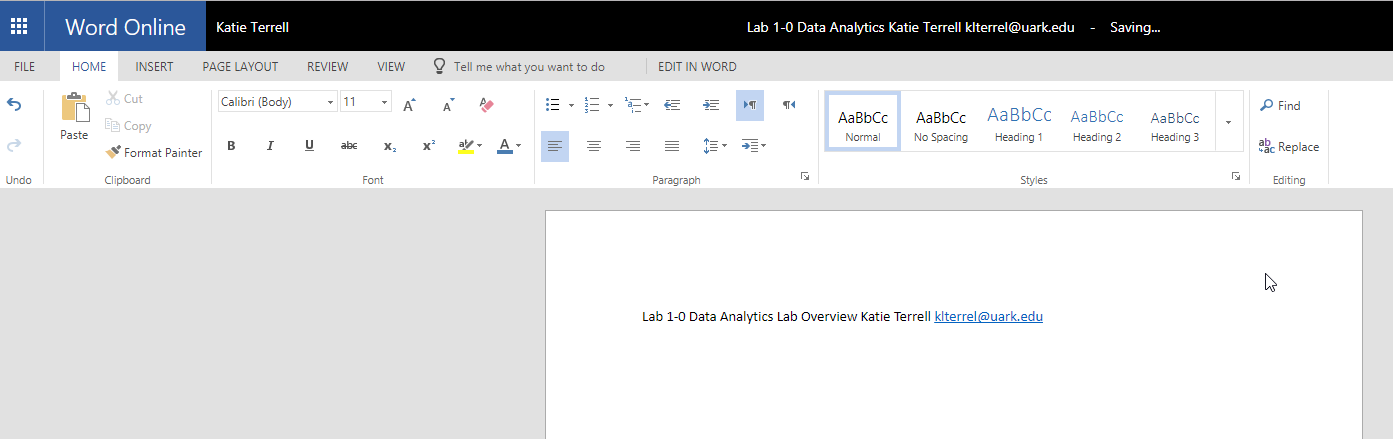 Part 3: Add another screenshot and submit your documentKey screenshot: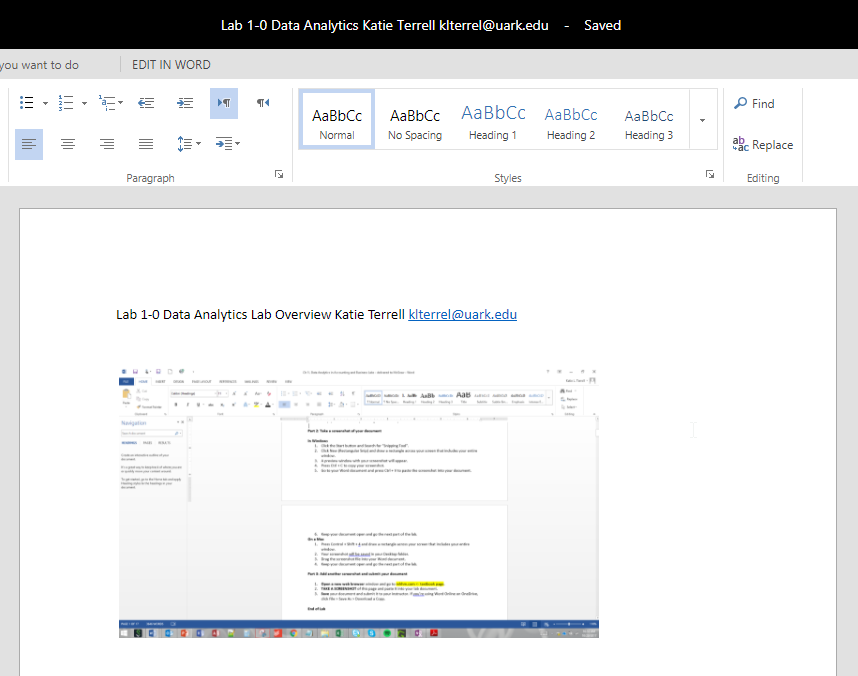 End of Lab(Level 1 Header) Lab 1-1 Data Analytics in Financial AccountingBecause every question in this lab is open-ended, there is no key provided.  Example solution:Part 1: Has [Company X’s] gross margin increased in the last three years?Part 2: Apple Inc.’s gross margin has increased slightly in the past three years.Company Name = EntitySectorIndustryClassificationPrimary
Gross Margin = GrossProfit
Sales Revenues = SalesRevenueNet
Cost of Goods Sold = CostOfGoodsAndServicesSold
Year = DocumentPeriodEndDatePart 3: 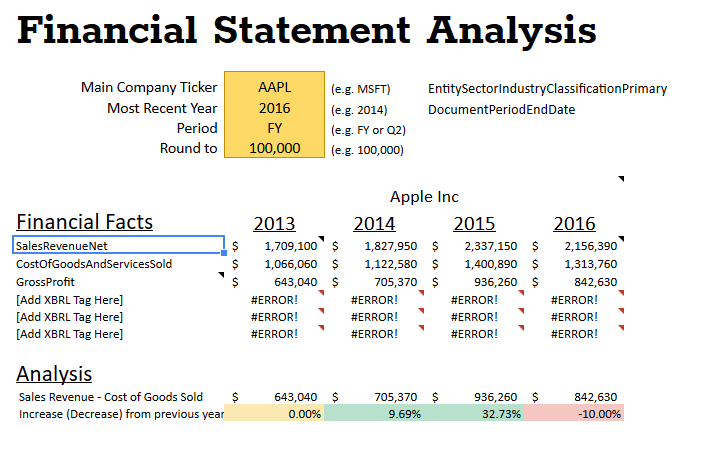 Example Solutions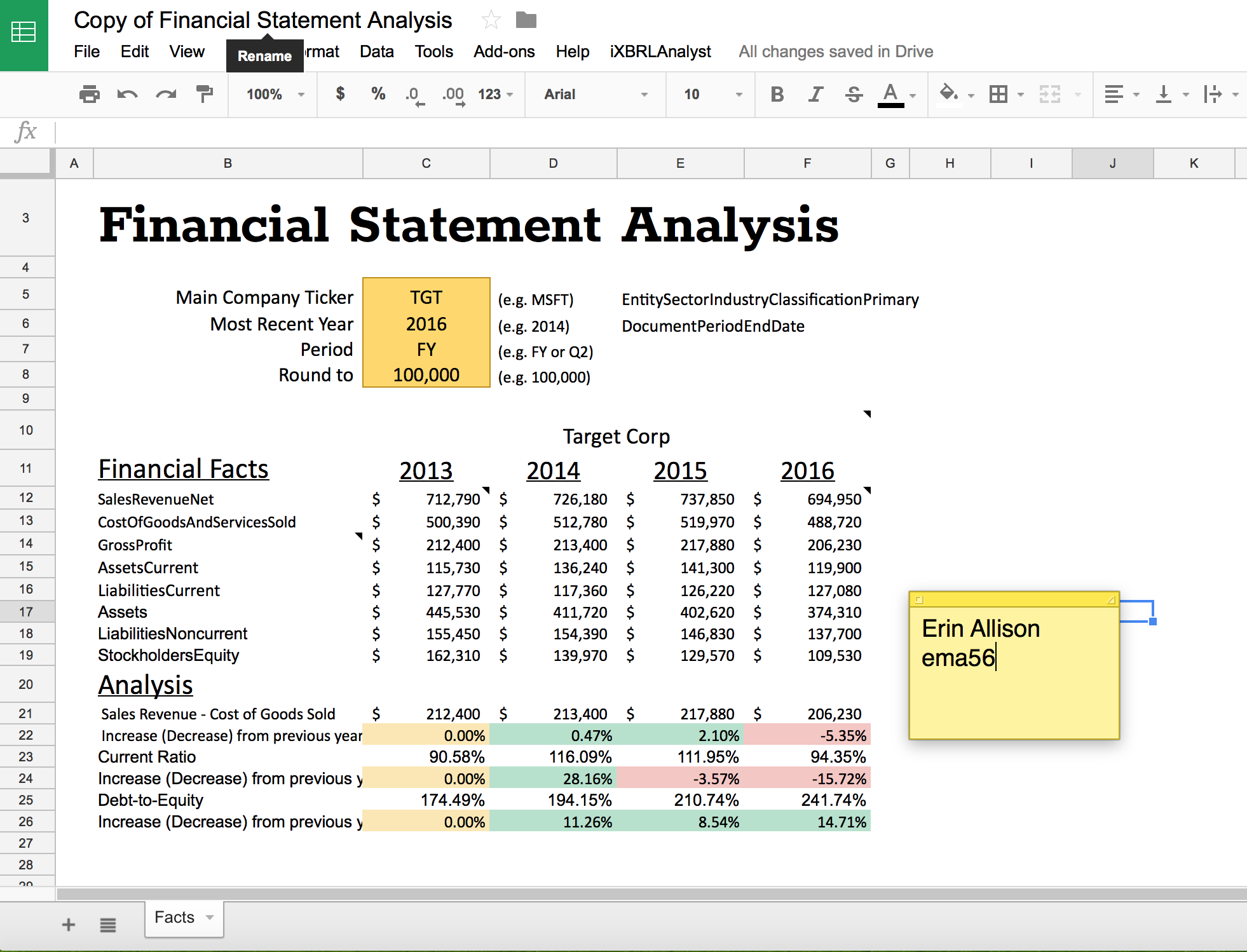 While these labs should remain open-ended in the textbook, we can guide students a bit in Connect:Possible Connect Exercises:Part 1 (Given): How has Apple Inc.’s gross margin changed in the past three years?Part 2: Select an appropriate hypothesized answer to the question above from the list:[Correct] Apple Inc.’s gross margin increased by 3% in the past three years.Apple Inc.’s revenues declined in the past three years.Apple Inc.’s net income as a percentage of sales remained constant in the past three years.Apple Inc.’s new product has had a positive impact on sales.(If possible, an interesting Connect activity would be to show the original question with drop-down lists and have students select the variables)e.g. How has [Apple Inc.’s | Company Name] [gross margin | (Sales – Cost of Goods Sold)/Sales ] [changed | Y2/Y1] in the past three [years | Year]?Distracters:	Company Name	Sales Revenue	Cost of Goods Sold	Sales - Cost of Goods Sold	(Sales - Cost of Goods Sold)/Sales	Year	Industry	Y2/Y1	%Match data elements from the previous question to XBRL tags that would provide data to answer the question from Part 1. If the data element requires a calculation, choose “Expression” Company Name = EntitySectorIndustryClassificationPrimaryGross Margin = ExpressionSales Revenues = SalesRevenueNetCost of Goods Sold = CostOfGoodsAndServicesSoldChange = ExpressionYear = DocumentPeriodEndDate	Distracters:ExpressionGrossProfit		EntitySectorIndustryClassificationPrimarySalesRevenueNetCostOfGoodsAndServicesSoldDocumentPeriodEndDateProfitLossPart 3: (Currently a live Google Sheet. We could possibly simulate in Connect as a spreadsheet with Apple data. In this case, a student would enter a tag from the previous step and in the background a VLOOKUP could return the data value. Thoughts?) (Level 1 Header) Lab 1-2 Data Analytics in Managerial AccountingBecause every question in this lab is open-ended, there is no key provided.  Example solution:Part 1: 2.  Where does the customer live?3. Hypothesis: risky customers likely live in coastal towns.4. City, state, zip codePart 2: Zip_code, addr_stateExample SolutionsWhile these labs should remain open-ended in the textbook, we can guide students a bit in Connect:Possible Connect Exercises:Part 1 (Given): Do customers with late payments live in the same areas?Part 2: Select an appropriate hypothesized answer to the question above from the list:[Correct] Customers with late payments are evenly geographically distributed.Customers with late payments have high credit utilization.Customers in some states have more payment plans than others.Some areas have customers with a longer employment history.(If possible, an interesting Connect activity would be to show the original question with drop-down lists and have students select the variables)e.g. Do [customers | Name] with [late payments | Number of late payments] live in the same [areas | State]?Distracters:	Name	State	Number of late payments	Employment length	Debt-to-income ratio	Payment plan	Credit utilization	Application type	Loan dateMatch data elements from the previous question to available fields provided by Lending Club that would provide data to answer the question from Part 1. If the data element requires a calculation, choose “Expression” Name or ID = member_idNumber of late payments = delinq_2yState = addr_state 	Distracters:member_iddelinq_2yaddr_state		dtirevol_utilpurposeemp_lengthopen_acc(Level 1 Header) Lab 1-3 Data Analytics in AuditingBecause every question in this lab is open-ended, there is no key provided.  Example solution:Part 1:Are any shipping managers approving shipments more than two days after they are received?Hypothesis: Only 1 or 2 shipping managers are approving shipments more than two days after they are received.Approver ID, order date, approval datePart 2:Shipments_Made_YYYYMMDD_YYYYMMDD table and Approved_By, Entered_Date, and Approved_Date fieldsExample SolutionsWhile these labs should remain open-ended in the textbook, we can guide students a bit in Connect:Possible Connect Exercises:Part 1 (Given): Are any shipping managers approving shipments more than two days after the orders are received?Part 2: Select an appropriate hypothesized answer to the question above from the list:[Correct] Customers with late payments are evenly geographically distributed.Customers with late payments have high credit utilization.Customers in some states have more payment plans than others.Some areas have customers with a longer employment history.(If possible, an interesting Connect activity would be to show the original question with drop-down lists and have students select the variables)e.g. Are any [shipping managers | Manager ID] [approving shipments | approve date] [more than two days | Approve date – enter date ] after the [orders are entered | entered date]?Distracters:	Manager ID	Approve date	Enter date	Approve date – enter date	(more distracters)Match data elements from the previous question to available fields provided by Lending Club that would provide data to answer the question from Part 1. If the data element requires a calculation, choose “Expression” Manager ID = Approved_ByApprove date = Approved_DateEnter date = Entered_DateNumber of days = expression	Distracters:ExpressionEntered_DateApproved_Date		Approved_By(more distracters)(Level 1 Header) Lab 1-4 Comprehensive Case: Dillard’s Store DataBecause every question in this lab is open-ended, there is no key provided.  Part 1: QuestionsPart 2: Hypothesized AnswerPart 2:Tables/Fields/TagsOther data:Has [Company X's] current ratio increased over the past four years? Target's current ratio has increased slightly over the past five yearsCompany Name=EntitySectorIndustryClassificationPrimaryCurrent Assets=AssetsCurrentCurrent Liabilities=LiabilitiesCurrentYear=DocumentPeriodEndDateNoneWhat was [Company X's] rate of increase/decrease of gross profit this past year?Target's gross profit increased by 3% this past yearCompany Name=EntitySectorIndustryClassificationPrimaryNet Income=NetIncomeLossTotal Assets=AssetsYear=DocumentPeriodEndDateNoneHas [Company X's] debt-to-equity ratio decreased over the past four years?Target's debt-to-equity ratio has increased over the past 5 yearsCompany Name=EntitySectorIndustryClassificationPrimaryTotal Liabilities=LiabilitiesStockholder's Equity=StockholdersEquityYear=DocumentPeriodEndDateNonePart 1: QuestionsPart 2: Hypothesized AnswerPart 2:Tables/Fields/TagsOther data:Does the customer have many credit accounts?   Risky customers likely have many credit accounts1.customer’s member number (member_id)2.The number of credit accounts a customer has (total_acc)3.The customer’s total available credit (revol_bal)How long is the employment time of the customer?  People with short employment time are potential risky customers 1.customer’s member number (member_id)2.The length of the employment time (emp_length)3. the total time of full-time work experienceTotal employment lengthHow long will the customer pay back the loan?Risky customers are likely to have longer time for payment. 1.customer’s member number (member_id)2.The time length customers promised to pay back the loanLoan termPart 1: QuestionsPart 2: Hypothesized AnswerPart 2:Tables/Fields/TagsOther data:How long will it take from receiving sales orders to shipments made?Good internal control should take 1-3 days from receiving sales orders to shipments made1.Sales orders date2.Shipments date3.Sales orders id 4.Shipments idSales_Orders_YYYYMMDD_YYYYMMDDSales_Order_IDSales_Order_DateShipments_Made_YYYYMMDD_YYYYMMDDShipment_IDShipment_DateNoneWhat is the percentage of errors to total shipments? Good internal control should have error percentage under 1%1.the total number of errors concerning shipments for a quarter2.the total number of shipments for a quarter3.The shipment idShipments_Made_YYYYMMDD_YYYYMMDDShipment_IDShipment_PeriodNoneHow long will it take from sending sales invoice to opening accounts receivable Good internal control should finish the process within one day1.the date of sending sales invoice2.invoice id3.the date of opening accounts receivable4.the customer membership id5.the transaction date6.the balance amountInvoices_Generated_YYYYMMDD_YYYYMMDDInvoice_IDInvoice_DateOpen_Accounts_Receivable_YYYYMMDDCustomer_Account_IDTransaction_DateBalance_AmountNone